Školní rok 2022/2023    Rozvrh volitelných předmětů - Hudební obor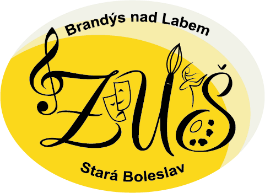 Označení učeben - budova u kostela – K 7, K 8, K 15, atd., budova u gymnázia G 2, G 5 atd. 15.30 – 16.1516.20 – 17.0517.10 – 17.5518:00 – 18.4518.50 – 19.35pondělíPřípravný dechový orchestrFrantišek Fejgl Učebna K 15Přípravný dechový orchestrFrantišek Fejgl Učebna K 15Přípravný pěvecký sborAnna Machač Kolingerová Učebna K 7Přípravný pěvecký sborAnna Machač Kolingerová Učebna K 7úterýPřípravný smyčcový orchestrJarmila HadrabováKoncertní sál K 16Přípravný smyčcový orchestrJarmila HadrabováKoncertní sál K 16Dechový orchestr FF BANDíkFrantišek Fejgl Učebna K 15Dechový orchestr FF BANDíkFrantišek Fejgl Učebna K 15Dechový orchestr FF BANDíkFrantišek Fejgl Učebna K 15Pěvecký sbor KantilénaJaromíra StránskáKoncertní sál K 16Pěvecký sbor KantilénaJaromíra StránskáKoncertní sál K 16středaNástrojový seminářJan LukšKoncertní sál K 16Nástrojový seminářJan LukšKoncertní sál K 16Komorní smyčcový orchestrJarmila HadrabováUčebna K 15Komorní smyčcový orchestrJarmila HadrabováUčebna K 15Komorní smyčcový orchestrJarmila HadrabováUčebna K 15pátekPřípravný kytarový souborLukáš Vencovský Učebna G 5Kytarový souborIvan Kalesnkovich Učebna G 2Kytarový souborIvan Kalesnkovich Učebna G 2Čas bude upřesněn 1. 9. →Akordeonový souborLucie Kunešová Učebna K 8Akordeonový souborLucie Kunešová Učebna K 8